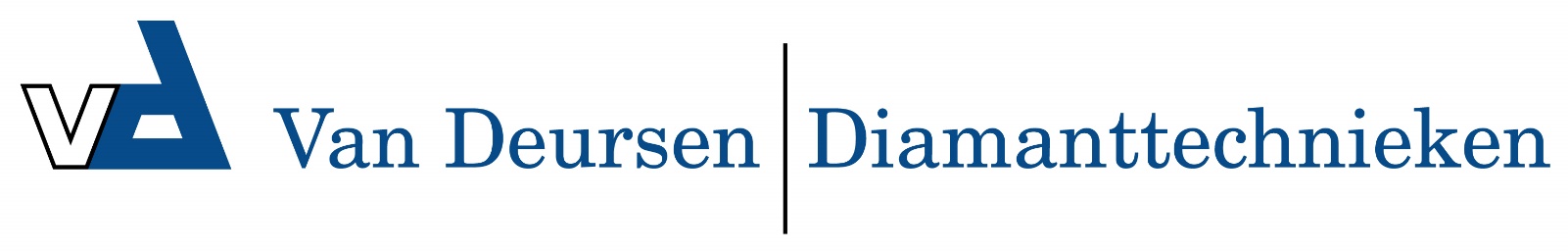 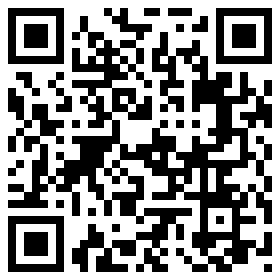 Gaspatroon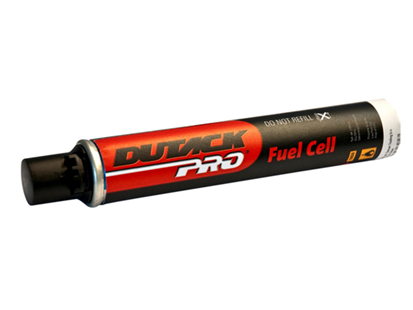 DutackPro gaspatroon voor aandrijving en smering van DutackPro gastackers.Artikelnummergewichtinhoudoververpakking491210040 gram80 ml.20 stuks